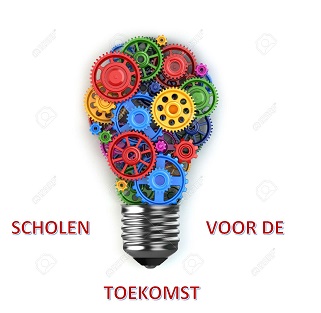 Verslag bijeenkomst programmagroep Scholenvoordetoekomst		Maandag 6 juni 2016Tijdstip: 13.00 tot 16.00 uurLocatie: Bestuurskantoor Archipel
Aanwezig: 	Marjan Glas,  Hilde Kooiker, Wim Reynhout, Gabriëlle Rossing, Frans Veijgen, Agnes Hieminga, Carlien Nijdam, Birgitte de Ruiter, Jos de Jong, Marjo Schillings, Nelly de Bruijne, Adrianne Capel, Ellemijn van Waveren, Gerard Verkuil, Joop Lijbaart, Edwin Kint, Cora Dourlein (notulist) Afwezig:             Leendert Jan Parlevliet, Riaan Lous, Annemiek van Rooijen, Jolanda Audenaerd, Wim 
                            Westerweele, Corrinne Dekker
                            
            Actie- en Besluitenlijst Programmagroep Scholenvoordetoekomst 		


1. Welkom Wim Reynhout heet iedereen welkom. Er zijn geen aanvullingen op de agenda.
Themagroep Aansluiting wil eerder presenteren omdat Gerard eerder weg moet. Punt 4 en 5 daarom omwisselen. Jos moet om 3 uur weg. Edwin om half 4.


2. Verslag 12 mei 2016
Geen inhoudelijke aanpassingen.
Acties en besluiten: 
54: in behandeling
Plaatsen documenten in folder op Edmodo lukt vaak niet. Uitzoeken wat de oorzaak is.
Verslag hierbij vastgesteld.
	
3. Aan de slag met de werkplannen
Er zijn –op voorhand- geen financiële beperkingen voor de werkplannen. Uiteraard moet het financiële totaalplaatje wel uitwijzen of alle plannen goedgekeurd kunnen worden.
Op natuurlijke wijze scholen uit de buitenschil betrekken bij onze werkplannen. Dian Fluijt is bezig met co-teaching. Kan interessant zijn om te betrekken bij thema OMV.
Pabo zorgt zo snel mogelijk voor het overzicht welke LIO waar zit en op welk onderwerp.
Terugkoppeling per thema:
Marjo: Is er een afsluitende slotmanifestatie voor SvdT? Marjan: dat komt in het jaarplan. Buitenschil hierbij informeren wat er allemaal gedaan is.
Nelly: Input gekregen voor werkplan. Birgitte: heeft plannen klaar. Ellemijn: hoe betrekken we ouders voor ons thema ouderbetrokkenheid op themawerkgroepniveau. Doel 1d. Hoe meet je vooruitgang bij stakeholders zonder nulmeting?  Marjan: op gevoel. Hoe zorg je ervoor dat de Wiki blijft functioneren na SvdT. Buitenste schil willen we erbij betrekken met een grote spreker. Samenwerken met RPCZ omdat die in hun netwerk veel scholen makkelijk kunnen bereiken. 
Hilde: SA moet nu dingen in elkaar gaan passen. Waar beginnen en eindigen onze taken? We hebben een eerste plan om verder uit te werken. Chaos is veranderd in structuur.
Sa wil graag net ophalen en kennis delen op kennisplatform. Kennisinfra is hierin geïntegreerd. Hoe functioneren PLGs, hoe kunnen we die begeleiden en ervan leren. PLGs monitoren. 
Frans: in format werkplan de plannen ondergebracht.
Joop: Voor buitenschil extern deskundige inschakelen en ook openstellen voor andere scholen. Kennisdeling en werken in PLG meer stringenter opnemen in de werkplannen. 
Buitenschil bestrekken: alleen over inhouden of ook over leervormen betrekken? Deskundigen van buiten mee laten draaien. In ieder geval is dit ook onderdeel van ieder werkplan.
4. Intervisie onder de thematrekkers
Vragen worden neergelegd om over te discussiëren. 
Ellemijn: Moeten we ouders betrekken en zo ja waarom en hoe
Carlien: OMV we moeten zorgen dat communicatie gaat ontstaan over wat bereikt is. Hoe dan, wie dan, hoe?
Nelly: kennis die is opgedaan vastleggen in Wiki. Wat wel en wat niet? Toegankelijke info voor studenten en profs
Agnes: Hoe krijgen we zicht op hoe onze kennis terugkomt in het curriculum?
Hilde: Hoe krijgen we mensen uit het werkveld betrokken bij onze werkgroep (BO en Pabo)
Birgitte: Waar zijn de beginnende leerkrachten?  bij Alpha
We gaan verder in twee intervisiegroepen. Een over communicatie en een over betrekken anderen van buiten SvdT.

Ellemijn: Op themawerkgroepniveau meer in coördinerende rol gaan zitten. Daar energie in steken. Over ouders wel werken maar zij hoeven niet perse mee te werken.
Elke 3 weken Wiki vullen. Scholen bevragen. Verbindingen leggen tussen scholen. (Groep betrekken)
Carlien: Communicatie van binnen themawerkgroep naar de wereld erom heen. Stappen die je kan zetten: Wiki concreet maken vanuit opbrengsten bijv. op een afsluitingsdag, daar zijn veel mensen aanwezig. SA houdt zich daar nu al mee bezig in contacten met CPOZ en TCOZ. Rol in uitwisselen van ervaringen.
5. Themawerkgroep Aansluiting in het zonnetje
AIPPBL; Marjo en Gerard hebben een presentatie over wat er gedaan is tot nu toe en wat er nog gaat komen. Vraag aan de aanwezigen: wat is volgens jou het doel van deze werkgroep? Bruggenbouwers, continuïteit aanbrengen in LLL, professionaliseren Beginnende leerkracht, Op zoek gegaan naar wat er gedaan moest worden. Basisbekwaam startbekwaam  vakbekwaam. Delen informatie die zij verzamelen.
Marjo zet de presentatie op Edmodo.

Voor komend jaar zijn de inspanningen geformuleerd. Maar pas eind 2019 zullen alle doelen behaald zijn.
Komend jaar zorgen dat niet-starters ook kunnen deelnemen aan de profilering.
TCOZ met Eric Reekers is een belangrijke hulplijn om doelen te bereiken.
Ook openzetten voor VO docenten om mee te doen. (Post-initieel)


6. Mededelingen
- Marjan: Wie wil meedenken over jaarplan 16/17. ‘Ontmoeten in dialoog’  Ellemijn en Gabriëlle.
- Marjo: Wil je voor een bepaalde datum de werkplannen hebben?  graag voor 4 juli binnen bij Marjan
- Vergaderdata 16/17. Conclusie is om de voorgestelde data aan te houden.
- 6 juli gaan Marjan en Carlien op bezoek bij nieuwste Pabo in Sittard. Wie wil mee?  Gabrielle, Agnes?, Adrianne? opgeven uiterlijk 9 juni.
- 16 maart is er een bijeenkomst met kwaliteitsmedewerkers geweest. Vervolg met Frans en Jan Witkam was vorige week. Na de zomervakantie gaan we nadenken over keurmerk voor opleidingsscholen.
- Op 4 juli gaan we na afloop van de bijeenkomst ergens aan het strand bij Vlissingen gezellig samen eten om het programmajaar af te sluiten.
7. Rondvraag/wat verder ter tafel komt
Geen

8. Volgende vergaderdatumNr DatumActieDoor wiePlanningGereed127-10-14Eigen tijdbesteding als  thematrekker bijhouden en tussenstand opmakenThematrekkers en Pabodocenten10-07-20151227-10-14Documenten op Edmodo ook in de folder plaatsenAllenDoorlopend2502-04-15Inleveren presentielijstenThematrekkersdoorlopend2728-05-15Agendapunt “nieuwe ontwikkelingen” agenderenMarjandoorlopend3001-07-2015Kijken bij themawerkgroepenWim/Hildedoorlopend3101-07-2015Inbrengen agendapuntenAlle themawerkgroependoorlopend3812-10-2015Visieontwikkeling doorsturenMarjan11-01-20164407-12-2015Hoe communiceren actuele nieuwtjes voor curriculumMarjan/Riaan11-01-20164507-12-2015Themawerkgroepen instrueren over WikiGabriëlle04-02-2016
doorlopend5412-05-2016Overzicht declaraties per uurMarjan06-06-20165512-05-2016Themawerkgroep AIPPBL in de spotlightMarjo06-06-201606-06-20165612-05-2016Hoe vormgeven info Pabo curriculum richting scholen5706-06-2016Uitzoeken haperingen EdmodoCora04-07-20165806-06-2016Werkplannen 16/17 inleveren bij MarjanThematrekkers03-07-20165906-06-2016Presentatie ‘Aansluiting’ op Edmodo zettenMarjo30-06-20166006-06-2016Overzicht LIO’s waar en onderwerpMarjan04-07-2016Maandag4 juli  201614.00 tot 17.00 uurHZ